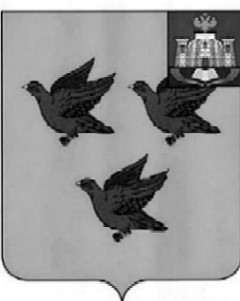 РОССИЙСКАЯ ФЕДЕРАЦИЯОРЛОВСКАЯ ОБЛАСТЬ  АДМИНИСТРАЦИЯ  ГОРОДА ЛИВНЫПОСТАНОВЛЕНИЕ3 ноября     2020г.		             	      	                                          №  57                                                                                                  г.Ливны  О внесении изменений в постановлениеадминистрации города Ливны от 27 ноября 2019 года №102 «Об утверждении схемы размещениянестационарных торговых объектовна территории города Ливны на 2020 год»В соответствии с Федеральными  законами от 6 октября 2003 года №131-ФЗ «Об общих принципах организации местного самоуправления в Российской Федерации», от 28 декабря 2009 года №381-ФЗ «Об основах государственного регулирования торговой деятельности в Российской Федерации», постановлением администрации города Ливны от 13 ноября 2017 года №130 «О размещении нестационарных торговых объектов на территории города Ливны Орловской области», в целях упорядочения размещения нестационарных торговых объектов    администрация города  Ливны  п о с т а н о в л я е т: 1. Внести   в приложение к постановлению  администрации города Ливны от  27 ноября 2019 года №102 «Об утверждении схемы размещения нестационарных торговых объектов на территории города Ливны на 2020  год» следующие изменения:1) в строках 9 и 10 вместо  слов «с 01.10.2017 по 01.10.2020» записать слова с 01.10.2017 по 31.12.2020»; 2. Опубликовать настоящее постановление в газете «Ливенский вестник» и разместить на официальном сайте администрации города Ливны в сети Интернет.  3. Контроль за исполнением настоящего постановления возложить на первого заместителя  главы  администрации города Полунину Л.И.Исполняющий обязанностиглавы  города                                                                                           Л.И.Полунина